Задание  №1 отправлено по электронной почте:Ответьте на вопросы. Ответ пришлите до 30.12.2020.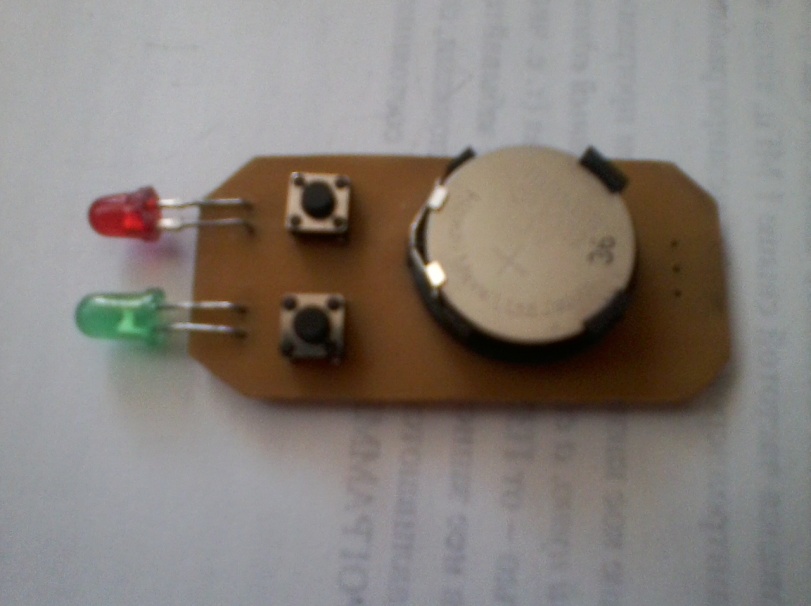  Вопрос: Какие радиодетали применены в этом устройстве?Ответ: _ _ _ _ _ _ _ 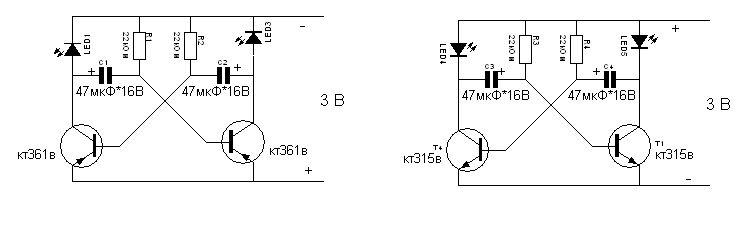 Вопрос: Какие радиодетали изображены на схеме?                Чем одна схема отличается от другой?Ответ:_ _ _ _ _ _ _ Вопрос: Назначение транзисторов?Ответ: _ _ _ _ _ _  _Вопрос: В трех новых пальчиковых батарейках или в трех новых мизинчиковых батарейках напряжение (вольты) больше?Ответ:_ _ _ _ _ _ _ 